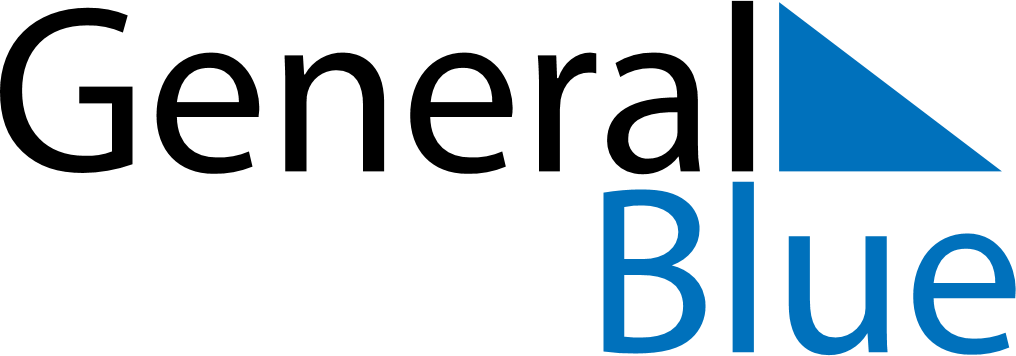 March 2023March 2023March 2023March 2023AlbaniaAlbaniaAlbaniaMondayTuesdayWednesdayThursdayFridaySaturdaySaturdaySunday123445League of Lezhë day678910111112Teacher’s DayMother’s Day1314151617181819Summer Day2021222324252526Sultan Nevruz’s Day2728293031